от 10.08.2020 № 470Об утверждении  Плана мероприятий, посвященных 100-летию со дня рождения Сахарова А.Д.На основании распоряжения Правительства Нижегородской области от 29.07.2020 № 806-р, в целях реализации пункта 4 распоряжения Президента Российской Федерации от 18.03.2019 № 81-рп «О подготовке и проведении мероприятий, посвященных 100-летию со дня рождения А.Д.Сахарова»:Утвердить прилагаемый План мероприятий, посвященных 100-летию со дня рождения А.Д.Сахарова.Управляющему делами администрации Починковского муниципального района (Белову А.А.) обеспечить размещение настоящего постановления в установленном порядке на сайте администрации Починковского муниципального района.Контроль за выполнением данного постановления возложить на заместителя главы администрации района А.В.Судаева.Главаадминистрации района	М.В.ЛаринПриложение к постановлениюадминистрации районаот 10.08.2020 № 470Планмероприятий, посвященных 100-летию со дня рождения А.Д.Сахарова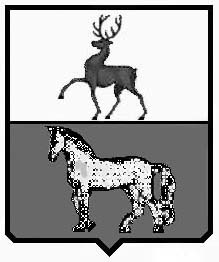 АДМИНИСТРАЦИЯ ПОЧИНКОВСКОГО МУНИЦИПАЛЬНОГО РАЙОНАНИЖЕГОРОДСКОЙ ОБЛАСТИПОСТАНОВЛЕНИЕ№Наименование мероприятийСрок исполненияОтветственные исполнители1.Освещение в средствах массовой информации района, на официальном сайте администрации района, социальных сетях мероприятий, посвященных 100-летию со дня рождения А.Д.Сахаровав течение 2021 годаадминистрация района;МКУ «Редакция газеты «На земле починковской»2.Подготовка и размещение информационных материалов о деятельности А.Д.Сахарова на официальных сайтах учреждений культуры и  образования районав течение 2021 годауправление культуры и спорта района;управление образование района3.Виртуальная экскурсия по музею А.Д.Сахарова «Человек – легенда»  май2021 г.Починковский народный краеведческий музей4.Мини – выставка «Жизнь и судьба Андрея Сахарова» апрель2021 г.Починковский народный краеведческий музей5.Тематический вечер«Судьба человека – в судьбе Отечества»март2021 г.МБУК «ПКДЦ»-Районный Дворец культуры6.Час исторической информации«Андрей Сахаров -человек эпохи» апрель2021 г.МБУК «ПКДЦ»-Районный Дворец культуры7.Видеолекторий «Свободный человек Андрей Сахаров» -онлайн форматhttps://vk.com/kultura_pochinkiоктябрь2020 г.МБУК «ПКДЦ»8.Выставка – портрет «Андрей Дмитриевич Сахаров – личность и судьба» (онлайн формат)https://vk.com/kultura_pochinkiноябрь2020 г.МБУК «ПКДЦ»9.Интерактивное информ-досье «Андрей Сахаров: портрет на фоне истории»август2020 г.МБУК МЦБС10.Виртуальная книжная выставка «Андрей Сахаров. Жизнь и судьба»сентябрь2020 г.МБУК МЦБС11.Медиа-беседа «Он стал легендой при жизни»октябрь2020 г.МБУК МЦБС12.Презентация «Андрей Сахаров: жизнь продолжается»октябрь2020 г.МБУК МЦБС13.Исторический вечер «Он стал легендой при жизни»май2020 г.МБУК МЦБС14.Цикл бесед, часов исторической информации: «Мир. Прогресс. Права человека», «Человек чести», «Андрей Сахаров: историческая память»в течение 2021 г.МБУК МЦБС15.Цикл виртуальных-книжных выставок «Сахаров Андрей Дмитриевич-человек эпоха», «Свободный человек-Андрей Сахаров», «Выдающийся физик, ученый, академик».в течение 2021 г.МБУК МЦБС16.Памятки, буклеты: «Андрей Дмитриевич Сахаров: диссидент и академик».в течение 2021 г.МБУК МЦБС17.Проведение классных часов, брейн-ринговмарт-май 2021 г.управление образования района